УСТАВРегиональной общественной организации
"Спортивная федерация шахмат
Санкт-Петербурга"(новая редакция)Санкт-Петербург
2021 годОБЩИЕ ПОЛОЖЕНИЯРегиональная общественная организация "Спортивная федерация шахмат Санкт-Петербурга" (далее именуемая по тексту настоящего Устава - "Организация") является основанным на членстве граждан добровольным, самоуправляемым общественным объединением, созданным без ограничения срока деятельности на основе общности интересов его членов для достижения целей, определённых настоящим Уставом.Деятельность Организации строится на принципах добровольности, равноправия его членов, единства, самоуправления, законности и гласности, а также свободы в определении своей внутренней структуры, целей, форм и методов своей деятельности. Организация действует в рамках дозволенной действующим законодательством для его статуса компетенции.Организация образована на Учредительном собрании шахматистов Санкт-Петербурга 30 октября 2012 года и приобрела права юридического лица с момента её государственной регистрации. Решение о государственной регистрации Организации принято Главным управлением Министерства юстиции Российской Федерации по Санкт-Петербургу 13 декабря 2012 года, запись в Единый государственный реестр юридических лиц внесена 24 декабря 2012 года за основным государственным регистрационным номером 1127800014891 под полным наименованием: Региональная общественная организация "Союз шахматистов Санкт-Петербурга".Деятельность Организации осуществляется в соответствии с Конституцией Российской Федерации, Гражданским кодексом Российской Федерации, Федеральным законом от 12.01.1996 № 7-ФЗ "О некоммерческих организациях". Федеральным законом от 19.05.1995 № 82-ФЗ "Об общественных объединениях", Федеральным законом от 04.12.2007 № 329-ФЗ "О физической культуре и спорте в Российской Федерации", Федеральным законом от 29.12.2012 N 273-ФЗ "Об образовании в Российской Федерации" и иными федеральными законами и законами субъектов Российской Федерации, нормами международного права и настоящим Уставом.Организация обладает обособленным имуществом, имеет расчетные и иные счета, включая валютные, в банковских организациях, печать со своим полным наименованием на русском языке, штамп, бланки и другие реквизиты юридического лица.Организация может обладать правами, соответствующими целям его деятельности, предусмотренным настоящим Уставом, и нести связанные с этой деятельностью обязанности в соответствии с действующим законодательством Российской Федерации, выступать истцом и ответчиком в суде, совершать сделки, соответствующие уставным целям Организации и законодательству РФ.Организация отвечает по своим обязательствам всем своим имуществом, на которое может быть обращено взыскание.Организация не отвечает по обязательствам своих членов, государства и его органов, равно как члены Организации, государство и его органы не отвечают по обязательствам Организации.Организация вправе осуществлять приносящую доход деятельность, включая предпринимательскую деятельность, лишь постольку, поскольку это служит достижению уставных целей, и, если она соответствует этим целям. Доходы от приносящей доход деятельности, включая доходы от предпринимательской деятельности, Организации не перераспределяются между членами Организации, а используются только для достижения уставных целей Организации.Наименование Организации:Полное наименование Организации на русском языке: Региональная общественная организация "Спортивная федерация шахмат Санкт-Петербурга";Сокращенное наименование Организации на русском языке: РОО "Спортивная федерация шахмат Санкт-Петербурга";Полное наименование Организации на английском языке: Regional Public Organization - Sport Chess Federation of Saint Petersburg;Сокращенное наименование Организации: SCFSP.Место нахождения постоянно действующего руководящего органа Организации: Российская Федерация, г. Санкт-Петербург.Организация может иметь флаг, официальную эмблему, эмблему (логотип) для своей индивидуализации в гражданском обороте, иные геральдические знаки, описание которых должно содержаться в настоящем Уставе, а также учреждать награды (почетные звания, вымпелы, жетоны, грамоты, наградные дипломы, медали и знаки отличия) и иные виды поощрения за личные и коллективные заслуги. Статус, образцы, эскизы указанной символики, порядок использования членами Организации, предоставления прав на использования иным лицам, определяются отдельным положением, утверждаемым Правлением. Использование символики Организации должно содействовать развитию шахмат в Санкт-Петербурге и соответствовать законодательству РФ.Организация осуществляет свою деятельность в соответствии с уставными целями на территории Санкт-Петербурга, является в соответствии со ст. 14 ФЗ "Об общественных объединениях" региональной общественной организацией.В соответствии с пунктом 19 статьи 2 Федерального закона "Об образовании в Российской Федерации" Организация признается организацией, осуществляющей обучение в силу того, что осуществляет образовательную деятельность в качестве дополнительного вида деятельности.В соответствии с пунктом 5 статьи 31 Федерального закона "Об образовании в Российской Федерации" Организация вправе осуществлять образовательную деятельность по дополнительным образовательным программам – дополнительные общеобразовательные программы: дополнительные общеразвивающие программы для детей и взрослых и дополнительные предпрофессиональные программы в области физической культуры и спорта в соответствии с уставными целями Организации.Для осуществления образовательной деятельности Организацией в ее структуре создается специализированное структурное образовательное подразделение, деятельность которого регулируется положением, разрабатываемым и утверждаемым Организацией.ЦЕЛИ И ПРЕДМЕТ (ВИДЫ) ДЕЯТЕЛЬНОСТИ ОРГАНИЗАЦИИ Целями Организации являются:развитие и популяризация шахмат в Санкт-Петербурге;представительство и защита прав и законных интересов членов Организации – как в Санкт-Петербурге, так и в Российской Федерации;подготовка команд по шахматам высокого уровня мастерства;осуществление спортивной подготовки спортсменов (любителей и профессионалов) по шахматам, включая подготовку спортсменов - членов спортивных сборных команд Санкт-Петербурга по шахматам;развитие спортивных контактов по шахматам;укрепление позиций шахматистов Санкт-Петербурга на международной спортивной арене;обеспечение спортсменам, тренерам, и спортивному персоналу необходимых условий для участия в спортивных мероприятиях и в тренировках по шахматам, и содействие этим лицам в достижении высоких спортивных результатов;содействие повышению квалификации тренеров, спортивных судьей, спортивного персонала по шахматам;создание условий для охраны и укрепления здоровья спортсменов, тренеров и спортивного персонала, тренирующихся и участвующих в спортивных мероприятиях по шахматам.Для достижения своих уставных целей Организация осуществляет следующие виды деятельности (предмет деятельности) в рамках уставных целей Организации:содействует популяризации шахмат в Санкт-Петербурге, разрабатывает и реализует программы развития шахмат в Санкт-Петербурге, способствующие повышению роли шахмат во всестороннем и гармоничном развитии личности, расширению сети шахматных клубов и секций в Санкт-Петербурге, подготовке сборных команд Санкт-Петербурга для участия в соревнованиях различных уровней;разрабатывает и реализует программы создания и развития условий для повышения уровня шахматного творчества, обучения игры в шахматы без образовательной деятельности;организует и проводит личные и командные чемпионаты, кубки и первенства Санкт-Петербурга по шахматам (на всех уровнях и по всем разновидностям игры в шахматы), в том числе с участием иностранных шахматистов и шахматистов из других субъектов РФ, по согласованию с исполнительными органами государственной власти Санкт-Петербурга, разрабатывает и утверждает положения (регламенты) о таких соревнованиях, наделяет статусом чемпионов, победителей первенств, обладателей кубков Санкт-Петербурга по шахматам;организует и проводит региональные и межмуниципальные официальные спортивные мероприятия по шахматам;осуществляет подготовку контролеров-распорядителей;разрабатывает и реализует программы по укреплению позиций шахматистов Санкт-Петербурга на международной арене, осуществляет международные контакты, развивает и укрепляет спортивные связи с региональными российскими шахматными федерациями, национальными шахматными федерациями, национальными и международными шахматными клубами;организует подготовку и выступление сборных команд Организации на соревнованиях по шахматам различного уровня;разрабатывает и реализует систему подготовки высококвалифицированных шахматистов, создает необходимые условия для участия шахматистов Санкт-Петербурга в личных и командных соревнованиях различного уровня и статуса по шахматам;организует и осуществляет тренировочную деятельность по шахматам;организует и проводит мероприятия по спортивной подготовке по шахматам;оказывает помощь в профессиональной подготовке молодых шахматистов и организует их участие в соревнованиях, семинарах и сборах;организует, проводит и финансирует шахматные соревнования и иные шахматные спортивные мероприятия (включая подготовку шахматных сборных команд), семинары, конференции, симпозиумы, совещания, секции и тематические мероприятия, способствующие развитию шахмат;участвует в формировании и реализации календарного плана мероприятий по шахматам в Санкт-Петербурге, в том числе организует и (или) проводит ежегодные чемпионаты, первенства и (или) кубки Санкт-Петербурга по шахматам;направляет за рубеж спортсменов и других специалистов в области шахмат, общественных деятелей и любителей шахмат, а также приглашает представителей российских регионов, иностранных государств для решения вопросов, связанных с выполнением уставной деятельности;разрабатывает принципы, критерии и порядок формирования сборных команд Организации и их тренерского состава;организует и оказывает помощь в расширении сети шахматных организаций на территории Санкт-Петербурга (шахматных клубов, секций и т.п.) и их финансовом и материально-техническом обеспечении;организует и осуществляет материально-техническое, научно-методическое, медицинское обеспечение спортсменов, тренеров и спортивного персонала по шахматам, в том числе обеспечение спортивной экипировкой, оборудованием, спортивным инвентарем, питанием, временным проживанием, мероприятиями для восстановления и отдыха в период проведения тренировок, осуществления спортивной подготовки и проведения спортивных мероприятий;определяет основные нормы шахматной жизни Организации: утверждает Положения о проведении соревнований по шахматам, Положения шахматных клубов;рассматривает вопросы в пределах своей компетенции, связанные с нарушением порядка проведения соревнований по шахматам, обжалованием соответствующих решений, конфликтных ситуаций по вопросам своей спортивной деятельности;осуществляет защиту прав и интересов шахматистов, тренеров и других шахматных специалистов Организации как внутри страны, так и за рубежом;участвует в предотвращении использования допинга в шахматном спорте и борьбе с ним;обеспечивает необходимые условия для охраны и укрепления здоровья и безопасности участников спортивных соревнований (мероприятий) по шахматам;приобретает, производить, тиражирует фото-, кино-, видео-, аудиозаписи выступлений по шахматам, работы тренеров и спортивных судей, спортивного персонала по шахматам, а также мероприятий, проводимых Организацией, и/или в которых участвует Организация;разрабатывает и создает веб-сайты, компьютерные программы, базы данных посвященные шахматам;организует культурные и развлекательные мероприятия, а также шоу-программ для сопровождения спортивных мероприятий, проводимых Организацией;осуществляет издательскую деятельность, соответствующую уставным целям Организации, включая выпуск периодических печатных изданий, издание книг и журналов в печатном и электронном виде;осуществляет информационную и просветительскую деятельность, направленную на освещение вопросов и проблем в областях, обозначенных уставными целями Организации, посредством создания информационных материалов, СМИ и размещения информации в СМИ, в сети Интернет, посредством организации производства теле- и радиопрограмм, распространения печатной продукции, снятия фильмов (художественных и документальных), видеороликов, проведения тематических мероприятий, в рамках уставных целей Организации;осуществляет путем создания специализированного структурного образовательного подразделения образовательную деятельность по дополнительным образовательным программам – дополнительные общеобразовательные программы: дополнительные общеразвивающие программы для детей и взрослых и дополнительные предпрофессиональные программы в области физической культуры и спорта в соответствии с уставными целями Организации; осуществляет благотворительную деятельность в рамках уставной деятельности Организации.Организация осуществляет приносящую доход деятельность, включая предпринимательскую деятельность, для достижения уставных целей, ради которых она создана, и соответствующую этим целям:организация и проведение тематических мероприятий, соревнований, секций по шахматам;производство и реализация спортивных, информационных, учебных, методических материалов, пособий, рекламных, CD/DVD-дисков, аудиовизуальных роликов, сувенирных товаров, материалов и продукции в области шахмат для обеспечения деятельности Организации;осуществление издательской деятельности в области шахмат.ПРАВА И ОБЯЗАННОСТИ ОРГАНИЗАЦИИДля осуществления своих уставных целей Организация в установленном законом порядке имеет право:в рамках, установленных Федеральным законом "Об образовании в Российской Федерации" осуществлять образовательную деятельность по дополнительным образовательным программам – дополнительные общеобразовательные программы: дополнительные общеразвивающие программы для детей и взрослых и дополнительные предпрофессиональные программы в области физической культуры и спорта в соответствии с уставными целями Организации, при условии, что образовательная деятельность не является основной целью Организации;передавать имущество Организации во временное владение и (или) в пользование;свободно распространять информацию о своей деятельности;представлять и защищать свои права, законные интересы своих членов в органах государственной власти, органах местного самоуправления и общественных объединениях;выступать с инициативами по вопросам уставной деятельности, вносить предложения в органы государственной власти и местного самоуправления;учреждать средства массовой информации, осуществлять издательскую деятельность, разрабатывать и выпускать учебно-методическую, информационно-справочную и иную литературу по шахматной тематике, видеоматериалы, вести культурно-просветительскую, благотворительную и рекламную деятельность в области шахмат;получать финансовую и иную поддержку для развития шахмат из не запрещенных законодательством Российской Федерации источников;создавать отделения и филиалы, открывать представительства в установленном действующим законодательством порядке;в интересах достижения своих уставных целей создавать другие некоммерческие организации и участвовать в их создании.для создания материальных условий достижения своих уставных целей создавать хозяйственные товарищества, общества или участвовать в них;осуществлять приносящую доход деятельность, включая предпринимательскую деятельность, лишь постольку, поскольку это служит достижению уставных целей, ради которых Организация создана, и направленные на реализацию целей Организации;приобретать имущество, предназначенное для ведения приносящей доход деятельности, включая предпринимательской деятельности;приобретать, отчуждать, представлять и получать в пользование или в аренду недвижимое и движимое имущество, необходимые для материального обеспечения деятельности Организации;обладать всеми правами на использование символики и наименований спортивных сборных команд Санкт-Петербурга по шахматам, за исключением государственной символики Санкт-Петербурга;утверждать призы, награды, премии, стипендии, стимулирующие творческие достижения, поощрения спортсменов, тренеров, судей, организаторов и других специалистов Организации; осуществлять в полном объеме полномочия, предусмотренные законодательством РФ об общественных объединениях, и не запрещенные законодательством РФ действия фактического и юридического характера в рамках Раздела 2 настоящего Устава, направленные на реализацию уставных целей Организации.Организация обязана:соблюдать законодательство Российской Федерации, общепризнанные принципы и нормы международного права, касающиеся сферы ее деятельности, а также нормы, предусмотренные настоящим Уставом и внутренними документами Организации;ежегодно информировать орган, принявший решение о государственной регистрации Организации, о продолжении своей деятельности с указанием действительного места нахождения постоянно действующего руководящего органа Организации, его названия и данных о руководителях Организации в объеме сведений, включаемых в единый государственный реестр юридических лиц;ежегодно публиковать отчет об использовании имущества Организации или обеспечивать доступность для ознакомления с указанным отчетом;представлять по запросу органа, принимающего решение о государственной регистрации общественных объединений, решения руководящих органов и должностных лиц Организации, а также годовые и квартальные отчеты о деятельности Организации в объеме сведений, представляемых в налоговые органы;допускать представителей органа, принимающего решения о государственной регистрации общественных объединений, на проводимые Организацией мероприятия;оказывать содействие представителям органа, принимающего решения о государственной регистрации общественных объединений, в ознакомлении с деятельностью Организации в связи с достижением уставных целей и соблюдении законодательства Российской Федерации;информировать федеральный орган государственной регистрации об объеме получаемых Организацией от международных и иностранных организаций, иностранных граждан и лиц без гражданства денежных средств и иного имущества, о целях их расходования или использования и об их фактическом расходовании или использовании по форме и в сроки, которые устанавливаются уполномоченным федеральным органом исполнительной власти;исполнять прочие обязанности, предусмотренные действующим законодательством.ЧЛЕНЫ ОРГАНИЗАЦИИ, ИХ ПРАВА И ОБЯЗАННОСТИЧленами Организации могут быть российские и иностранные граждане, лица без гражданства, занимающиеся шахматами и достигшие 18-летнего возраста, и юридические лица - общественные объединения, признающие настоящий Устав и участвующие в достижении уставных целей Организации. Иностранные граждане и лица без гражданства, законно находящиеся в Российской Федерации, могут быть членами Организации, за исключением случаев, установленных международными договорами Российской Федерации или федеральными законами. Членами не могут быть лица, которым в соответствии с требованиями действующего законодательства Российской Федерации запрещено быть членом общественного объединения.Физические лица и юридические лица - общественные объединения, являющиеся членами Организации, равны в правах и несут равные обязанности.Юридические лица - общественные объединения, являющиеся членами Организации, действуют в лице представителей, один из которых наделен правом решающего голоса, подтвержденным соответствующим документом.Прием в члены Организации.Прием в члены Организации производится Правлением, путем голосования, простым большинством голосов членов Правления, присутствующих на заседании. Прием в члены Организации граждан производится на основании письменного заявления. Прием в члены Организации юридических лиц - общественных объединений, производится на основании письменно оформленного решения органа юридического лица, уполномоченного принимать такие решения.Письменное заявление (решение) лица с ходатайством о приеме в Организацию подается на имя Президента, который обязан в срок не более 30 (тридцати) дней с момента получения такого заявления (решения) собрать заседание Правления, в повестку дня которого включается данный вопрос.Правление по своему усмотрению принимает решение о принятии нового лица в члены Организации или об отказе принять лицо в члены Организации.Статус члена Организации возникает со дня принятия положительного решения Правлением по вопросу о приеме в члены Организации. По требованию лица, подавшего заявление (решение) с ходатайством о приеме в члены Организации, Президент обязан выдать ему выписку из протокола, содержащую решение по данному вопросу.Прекращение членства в Организации. Членство в Организации может быть прекращено в случаях:добровольного выхода лица из членов Организации;исключения из числа членов Организации по решению Правления, в случае нарушения настоящего Устава, неоднократного (три и более раза подряд) неучастия в работе Организации, в заседаниях высшего органа управления Организации (в заочных голосованиях) без уважительной причины; смерти или признания члена Организации - гражданина недееспособным или безвестно отсутствующим;ликвидации члена Организации – общественного объединения.Письменное заявлению гражданина - члена Организации или письменно оформленное решение органа юридического лица - члена Организации, уполномоченного принимать такие решения, о добровольном выходе из числа членов Организации представляется выходящим из членов Организации лицом Президенту. Прекращение членства в Организации происходит:с даты представления Президентом соответствующего заявления (решения) о добровольном выходе из числа членов Организации;со дня принятия Правлением решения об исключении лица из числа членов Организации;со дня смерти или вступления в силу решения суда о признании члена Организации - гражданина недееспособным или безвестно отсутствующим;со дня внесения в Единый государственный реестр юридических лиц записи о государственной регистрации ликвидации члена Организации – общественного объединения.Прекращение членства в Организации не освобождает лицо от исполнения обязанности по уплате предусмотренных настоящим Уставом и решениями органов Организации взносов, возникшей в период его членства в Организации.В случае нарушения положений настоящего Устава или действующего законодательства Правление выносит предупреждение нарушившему члену Организации.В случае повторного нарушения положений настоящего Устава или действующего законодательства, в течение полугода с момента первого предупреждения, вопрос об исключении нарушителя из Организации может быть поставлен в повестку дня заседания Правления.Член Организации, нарушивший положения настоящего Устава или действующего законодательства, должен быть уведомлен о предстоящем заседании Правления Организации не менее чем за 7 (семь) дней до начала заседания и имеет право представить Правлению устные или письменные объяснения по существу сложившейся ситуации.В случае первой неявки члена Организации, нарушившего положения настоящего Устава или действующего законодательства, на заседание Правления, решение по данному вопросу откладывается на следующее заседание. В случае повторной неявки Правление принимает решение без участия этого члена Организации и уведомляет его о своем решении по адресу постоянного проживания.В случае решения Правления об исключении из членов Организации исключенный имеет право обжаловать решение Правления на Съезде Организации.Список членов Организации:Состав членов Организации отображается в Списке членов Организации, обязанности по ведению и хранению которого лежат на Президенте.Список членов Организации должен содержать информацию о члене Организации в объеме сведений, включаемых в Список об учредителях общественного объединения при его регистрации, а также дату принятия лица в члены Организации.Не позднее 3 (трех) дней с даты выбытия лица из членов Организации Президент должен внести изменения в Список членов Организации.Изменения в Список членов Организации вносятся Президентом на основании:письменного заявления (решения) о выходе, в случае выхода лица по собственному желанию;письменно оформленного решения Правления, в случае исключения лица;документа подтверждающего факт смерти гражданина или признания недееспособным или безвестно отсутствующим, или ликвидации юридического лица – общественного объединения.Вопросы членства в Организации детально регулируются Положением о членстве в Организации, принимаемым Правлением в соответствии с настоящим Уставом.Права члена Организации:	участвовать во всех мероприятиях, проводимых Организацией;избирать и быть избранными в органы управления и контроля Организации;вносить предложения в органы управления Организации по вопросам, касающимся деятельности Организации;в случаях и в порядке, предусмотренных действующим законодательством и настоящим Уставом, получать информацию о деятельности Организации, знакомиться с ее бухгалтерской и иной документацией;в порядке, установленном действующим законодательством Российской Федерации, обжаловать решения органов Организации, влекущие за собой гражданско-правовые последствия;в случаях, предусмотренных действующим законодательством Российской Федерации, требовать возмещения причиненных Организации убытков;в случаях, предусмотренных действующим законодательством Российской Федерации, оспаривать совершенные Организацией сделки и требовать применения последствий их недействительности, а также применения последствий недействительности ничтожных сделок Организации;безвозмездно, если иное не предусмотрено действующим законодательством Российской Федерации, пользоваться оказываемыми Организацией услугами на равных началах с другими ее членами;по своему усмотрению выйти из Организации в любое время; осуществлять иные права, предусмотренные действующим законодательством Российской Федерации, настоящим Уставом и внутренними документами Организации.Обязанности члена Организации:соблюдать действующее законодательство Российской Федерации, положения настоящего Устава и внутренних документов Организации;участвовать в работе Организации;участвовать в образовании имущества Организации в порядке, в размере, способом и в сроки, которые предусмотрены настоящим Уставом;не разглашать конфиденциальную информацию о деятельности Организации;участвовать в принятии корпоративных решений, без которых Организация не может продолжать свою деятельность в соответствии с законом, если его участие необходимо для принятия таких решений;не совершать действия, заведомо направленные на причинение вреда Организации;не совершать действия (бездействие), которые существенно затрудняют или делают невозможным достижение уставных целей Организации;своевременно уплачивать предусмотренные настоящим Уставом взносы;по решению уполномоченных органов Организации производить дополнительные имущественные взносы;содействовать реализации решений руководящих органов Организации;своевременно отвечать на запросы органов управления и контроля Организации по вопросам членской деятельности в рамках Организации.выполнять иные обязанности, предусмотренные действующим законодательством, настоящим Уставом, внутренними документами Организации.Взносы.Вступительный взнос – денежные средства, подлежащие внесению лицом, принимаемым в члены Организации, и используемые на покрытие расходов Организации, возникающих в связи с приемом в члены Организации и с оформлением соответствующих документов.Членские взносы – ежегодно вносимые (уплачиваемые) членами Организации денежные средства, которые используются на оплату текущих расходов Организации. Первый членский взнос подлежит уплате при вступлении в члены Организации в порядке, определенном настоящим Уставом, последующие членские взносы подлежат уплате не позднее истечения 30 (тридцати) дней со дня начала оплачиваемого периода. Целевые взносы – денежные средства, вносимые (уплачиваемые) членами Организации по мере необходимости, и используемые на покрытие расходов (предстоящих расходов), не покрываемых за счет членских взносов. Внесение (уплата) целевых взносов осуществляется на основании решения высшего органа управления Организации.Размеры и порядок уплаты предусмотренных настоящим Уставом взносов определяются решением высшего органа управления Организации. Любой член Организации имеет право сделать запрос на имя Исполнительного директора по любому вопросу, касающемуся деятельности Организации.Исполнительный директор обязан в течение 14 (четырнадцати) дней представить лицу, подавшему запрос, письменный ответ.ОРГАНЫ УПРАВЛЕНИЯОрганами управления Организации являются:высший орган управления Организации – Съезд (Общее собрание членов);	постоянно действующий коллегиальный руководящий орган Организации – Правление, возглавляемый Президентом (Председатель Правления);единоличный исполнительный орган – Исполнительный директор;контрольно-ревизионный орган Организации – Ревизионная комиссия.СЪЕЗД (ОБЩЕЕ СОБРАНИЕ ЧЛЕНОВ) ОРГАНИЗАЦИИВысшим органом Организации является Съезд или Общее собрание членов Организации. В период, когда число членов Организации будет составлять менее 100 (ста), высшим органом Организации будет являться Общее собрание членов Организации. В остальных случаях высшим органом Организации является Съезд.  Определённые настоящим уставом компетенция, порядок принятия решений, порядок созыва и периодичность проведения собраний высшего органа Организации одинаково установлены для Общего собрания членов и Съезда с тем исключением, что вместо членов Организации в Съезде участвуют и голосуют делегаты – специально избранные членами Организации представители. Порядок избрания членами Организации делегатов на Съезд определяется внутренним корпоративным документом Организации на основании принципов равенства прав членов Организации, открытости и демократии. Пока иное не предусмотрено внутренним корпоративным документом в Организации установлена следующая норма представительства делегатов от членов на Съезде: 1 делегат = 1 член Организации.Организация раз в год проводит годовое заседание Съезда, независимо от других заседаний Съезда. Любой другой Съезд считается внеочередным.Правление определяет дату, время, место и повестку дня Съезда, которые должны быть сообщены делегатам не менее чем за 30 (тридцать) дней до его начала по адресам, указанным ими особо в Списке членов Организации.Внеочередной Съезд может быть созван по решению Правления, Президента, Исполнительного директора, а также по требованию Ревизионной комиссии Организации.Повестка дня годового и внеочередного Съезда формируется Правлением по собственному усмотрению, а также по предложениям: Президента, Исполнительного директора, Ревизионной комиссии.Изменение повестки дня заседания Съезда допускается Правлением по собственному усмотрению или по письменному предложению Президента, Исполнительного директора, Ревизионной комиссии не позднее чем за 15 (пятнадцать) дней до даты проведения годового и внеочередного Съезда.Съезд вправе принимать к своему рассмотрению любые вопросы деятельности Организации, а также принимать решения по ним.Исключительной компетенцией Съезда является:изменение и утверждение Устава Организации;определение количественного состава и избрание членов Правления и Президента, Вице-президентов, членов и Председателя Ревизионной комиссии, досрочное прекращение их полномочий;обсуждение и утверждение отчетов Правления, Исполнительного директора и Ревизионной комиссии Организации;определение порядка приема в состав членов Организации и исключения из числа ее членов, кроме случаев, если такой порядок определен законом;утверждение представленных Правлением регулирующих корпоративные отношения внутренних документов Организации;принятие решений о реорганизации и ликвидации Организации, о назначении ликвидатора (ликвидационной комиссии) и об утверждении ликвидационного баланса;принятие решений о размере и порядке уплаты вступительных, членских и целевых взносов;определение приоритетных направлений деятельности Организации, принципов формирования и использования ее имущества.Съезд является правомочным при присутствии на нем более половины делегатов Организации. Передача полномочий на участие в Съезде другим лицам не допускается. Каждый делегат Организации имеет один голос. Приглашенные лица в голосовании по вопросам компетенции Съезда не участвуют.Решения по вопросам исключительной компетенции Съезда принимаются квалифицированным большинством не менее чем 2/3 голосов делегатов Организации, присутствующих на Съезде. Решения Съезда по вопросам, не отнесенным к его исключительной компетенции, принимаются простым большинством голосов делегатов Организации, присутствующих на Съезде.Решения Съезда оформляются в виде протокола.Заочное голосование.Решение высшего органа управления Организации может быть принято без проведения заседания путем проведения заочного голосования (опросным путем), за исключением принятия решений по вопросам, относящимся к исключительной компетенции высшего органа управления Организации (далее "заочное голосование"). Заочное голосование может быть проведено путем обмена документами посредством почтовой, телеграфной, телетайпной, телефонной, электронной связи и другой связи, обеспечивающей аутентичность передаваемых и принимаемых сообщений и их документальное подтверждение.Заочное голосование проводится Правлением по собственной инициативе или по письменному требованию Президента, Исполнительного директора, Ревизионной комиссии. Извещения о проведении заочного голосования должны быть направлены Правлением всем членам Организации не позднее чем за 20 (двадцать) дней до даты проведения заочного голосования.К указанному извещению должны прилагаться: бюллетень для голосования, содержащий дату начала процедуры заочного голосования (начала приема заполненных бюллетеней);предлагаемая повестка дня; информация о порядке внесения предложений о включении в повестку дня дополнительных вопросов;информация о месте и (или) порядке ознакомления всех членов Организации до начала заочного голосования со всеми необходимыми информацией и материалами, в том числе с измененной повесткой дня;место и (или) порядок приема заполненных бюллетеней.Всем делегатам (членам) Организации должна быть предоставлена возможность ознакомиться до начала заочного голосования со всеми необходимыми информацией и материалами, в том числе с измененной повесткой дня, по адресу Организации или иным способом, определенным в извещении.Изменение повестки дня заочного голосования допускается Правлением по собственному усмотрению или по письменному предложению Президента, Исполнительного директора, Ревизионной комиссии не позднее чем за 10 (десять) дней до даты проведения заочного голосования.Сообщение с указанием измененной повестки дня заочного голосования должно быть отправлено или вручено всем делегатам (членам) Организации не позднее чем за 5 (пять) дней до даты начала заочного голосования. Заочное голосование признается состоявшимся, если в нем приняли участие более половины делегатов (членов) Организации. Решение на заочном голосовании считается принятым, если за его принятие проголосовало простое большинство делегатов (членов) Организации, принявших участие в заочном голосовании.В протоколе заочного голосования должны содержаться следующие сведения:дата, до которой принимались бюллетени для заочного голосования (дата окончания процедуры заочного голосования);сведения о лицах, принявших участие в заочном голосовании;результаты голосования по каждому вопросу повестки дня заочного голосования;сведения о лицах, проводивших подсчет голосов;сведения о лицах, подписавших протокол заочного голосования.ПРАВЛЕНИЕПравление является выборным, постоянно действующим коллегиальным руководящим органом управления Организацией.Правление избирается из числа членов Организации и собирается по мере необходимости, но не реже одного раза в квартал.Правление избирается на заседании высшего органа управления Организации в составе не менее 4 (четырех) человек: Президента - председателя Правления, Вице-президента (Вице-президентов), Исполнительного директора, членов Правления сроком на 3 (три) года. Исполнительный директор не может быть Президентом.Ответственность за созыв, организацию и проведение заседания Правления несет Президент или лицо им назначенное. Дата, время, место и повестка дня заседания Правления должны быть сообщены Президентом членам Правления не менее чем за 7 (семь) рабочих дней до его начала, по адресам, указанным в Списке членов Организации.Президент вправе назначить себе одного или нескольких заместителей (Вице-президентов). Специально уполномоченный Вице-президент отвечает за созыв, организацию и проведение заседания Правления и Съезда в случае отсутствия Президента.Повестка дня заседания Правления формируется Президентом по предложениям: членов Правления, Исполнительного директора, любого члена Организации, Ревизионной комиссии Организации.К компетенции Президента относится:осуществляет руководство деятельностью Правления и распределяет обязанности между членами Правления в рамках компетенции Правления;осуществляет общее руководство деятельностью Организации;ведет список членов Организации;организует работу высшего органа управления Организации и Правления, проводит их заседания; извещает делегатов (членов) Организации, членов Правления о дате и повестке дня высшего органа управления Организации и заседания Правления, председательствует на заседаниях высшего органа управления Организации и Правления;представляет высшему органу управления кандидатов для избрания в состав Правления и кандидатов на должность Президента, Вице-президента (Вице-президентов);представляет Правлению кандидатов для избрания на должность Исполнительного директора;организует разработку и осуществление мероприятий по достижению уставных целей Организации;в пределах своей компетенции издает распоряжения, обязательные для исполнения работниками Организации.В случае временного отсутствия Президента (от одного до шести месяцев) его обязанности на период отсутствия в полном объеме исполняет Вице-президент, определенный Президентом. К компетенции Вице-президента (Вице-президентов) относится:курируют несколько или одно направление деятельности Правления, определяемое Президентом;Вице-Президент (один из Вице-президентов) в период отсутствия Президента по его поручению исполняет функции Президента;выполняют по поручению Президента представительские функции и отдельные действия.Президент вправе по собственному желанию сложить с себя полномочия Президента, о чем он за 1 (один) месяц письменно обязан уведомить Правление. В этом случае он не выбывает из числа членов Правления, а уполномоченный настоящим Уставом орган Организации обязан избрать нового Президента в кратчайший срок. Прекращение полномочий члена Правления происходит в случае:истечения срока полномочий;досрочного прекращения полномочий;по собственному желанию члена Правления;смерти или признания гражданина судом недееспособным или безвестно отсутствующим;прекращения членства в Организации физического лица, являющегося членом Правления; прекращения членства в Организации юридического лица, представитель которого является членом Правления;по иным основаниям, установленным действующим законодательством.В случае прекращения полномочий члена Правления по собственному желанию, он обязан не позднее чем за 1 (один) месяц уведомить об этом Президента.К компетенции Правления относится:исполнение решений высшего органа управления Организации, разработка и осуществление мероприятий по достижению уставных целей Организации;осуществление контроля за деятельностью Исполнительного директора;разработка основных направлений деятельности в рамках приоритетных поправлений деятельности, определенных высшим органом управления; долгосрочных проектов и программ Организации, разработка и утверждение ее краткосрочных проектов и программ;разработка планов и программ проведения мероприятий по обеспечению выполнения решений высшего органа управления Организации;принятие решений о создании Организацией других юридических лиц, об участии Организации в других юридических лицах, о создании филиалов и об открытии представительств Организации; по представлению Президента избрание на должность Исполнительного директора, а также досрочное прекращение его полномочий; утверждение аудиторской организации или индивидуального аудитора Организации; утверждение годовых отчетов и бухгалтерской (финансовой) отчетности Организации, годового плана и бюджета Организации, внесение в них изменений; одобрение совершаемых Организацией сделок в случаях, предусмотренных законом;созыв годового и внеочередного заседания высшего органа управления Организации, определение повестки дня и порядка его работы и проведения;утверждение годового календаря Организации;утверждение календарного плана мероприятий Организации;утверждение внутренних положений, инструкций и других документов, других локальных нормативных актов, регламентирующих деятельность Организации, за исключением внутренних корпоративных документов;создание и организация деятельности внутренних вспомогательных структурных единиц (комиссии, комитеты, советы и пр.), не являющихся органами управления Организации, для эффективной текущей деятельности Организации. Деятельность и порядок их формирования координируется и определяется соответствующими положениями, утвержденными Правлением;утверждение по представлению Исполнительного директора Организации составов внутренних вспомогательных структурных единиц Организации (комиссии, комитеты, советы и пр.), не являющихся органами управления Организации, и положений о них;представление высшему органу управления Организации отчета о деятельности Правления;предложение высшему органу управления Организации размера членских взносов и порядка их уплаты;решение вопросов о приеме в члены и исключении из членов Организации;утверждение символики Организации и представление ее высшему органу управления Организации для ее внесения в устав Организации;утверждение штатного расписания Организации;утверждение образцов печатей, эмблем, вымпелов, флагов, удостоверений, грамот и дипломов Организации;утверждение численности сотрудников штатного аппарата Организации, определяет нормативы затрат на оплату их труда;разработка и обсуждение общественных инициатив, направленных на повышение эффективности уставной деятельности Организации и развитие шахмат в Санкт-Петербурге;привлечение материальных средств, в том числе спонсорской помощи для выполнения уставной деятельности Организации.Кворумом для проведения заседания Правления является присутствие более половины членов Правления. Решения на заседании Правления. При решении вопросов на заседании Правления каждый член Правления обладает одним голосом. В случае если Правление будет состоять из 2 (двух) членов, то его заседание правомочно, если на нем присутствуют все его члены и все его решения должны приниматься единогласным решением его членов, присутствующих на заседании.Итоги заседания Правления оформляются протоколом.ИСПОЛНИТЕЛЬНЫЙ ДИРЕКТОРИсполнительный директор избирается Правлением из числа членов Организации, сроком на 3 (три) года. Исполнительный директор действует от имени Организации без доверенности, представляет Организацию во взаимоотношениях с другими лицами, обладает правом первой подписи на финансовых, банковских, бухгалтерских и любых иных документах Организации.Прекращение полномочий Исполнительного директора происходит в случае:истечения срока полномочий;досрочного прекращения полномочий;ухода с указанной должности по собственному желанию;смерти или признания гражданина судом недееспособным или безвестно отсутствующим;прекращения членства в Организации физического лица, занимающего должность Исполнительного директора;прекращения членства в Организации юридического лица, представитель которого занимает должность Исполнительного директора;по иным основаниям, установленным действующим законодательством.В случае временного отсутствия Исполнительного директора (от одного до шести месяцев), его обязанности в период отсутствия в полном объеме исполняет член Правления на основании соответствующего приказа Исполнительного директора. В случае прекращения полномочий Исполнительного директора по причине, указанной в п. 8.3. настоящего Устава, до момента назначения на должность нового Исполнительного директора исполнение его обязанностей возлагается на одного членов Правления по решению Правления до созыва внеочередного заседания высшего органа управления Организации.К компетенции Исполнительного директора относится:организует работу по исполнению решений высшего органа управления Организации, решений Правления, обеспечивает выполнения работниками Организации соответствующих решений;в период между заседаниями Правления осуществляет руководство деятельностью Организации, в том числе принимает оперативные решения по вопросам повседневной деятельности Организации;подписывает учредительные документы создаваемых Организацией юридических лиц, представляет Организацию на учредительных и иных собраниях;без доверенности действует от имени Организации, представляет Организацию в отношениях с любыми юридическими и физическими лицами, органами власти и управления, в Российской Федерации и за рубежом;в пределах своей компетенции и утвержденного финансового плана Организации без доверенности распоряжается имуществом и денежными средствами Организации, совершает сделки и иные юридические акты, не противоречащие Уставу Организации и законодательству Российской Федерации и г. Санкт-Петербургаобеспечивает сохранность печати и документации Организации;осуществляет прием и увольнение работников Организации, заключает трудовые договоры;принимает решения о приобретении ценных бумаг;издает приказы, обязательные для исполнения работниками Организации, применяет к ним меры дисциплинарного взыскания и поощрения;открывает и закрывает в банках расчетный и иные счета, имеет право подписи банковских документов;принимает решения об изменении адреса Организации, а также об обращении в уполномоченные государственные органы для внесения изменений в сведения об адресе Организации в Едином государственном реестре юридических лиц, если это не влечет изменения места нахождения Организации и (или) изменение настоящего Устава; принимает решения об обращении в уполномоченный государственный орган: для исправления ошибок, описок и опечаток в отношении Организации в Едином государственном реестре юридических лиц и в ее документах для изменения сведений об Организации, содержащихся в Едином государственном реестре юридических лиц, кроме изменения сведений, решения по которым относятся в соответствии с действующим законодательством Российской Федерации и настоящим Уставом к компетенции высшего органа управления Организациивыдает доверенности.РЕВИЗИОННАЯ КОМИССИЯ ОРГАНИЗАЦИИРевизионная комиссия является контрольно-ревизионным органом Организации и создается для обеспечения контроля за финансово-хозяйственной деятельностью Организации. Высший орган управления Организации определяет количественный состав ревизионной комиссии, который должен быть не менее 2 (двух) человек, и утверждает Положение о ней. В состав Ревизионной комиссии не могут избираться Исполнительный директор, Президент и члены Правления и материально ответственные работники Организации.Состав Ревизионной комиссии Организации включает в себя не менее двух членов и Председателя Ревизионной комиссии.Прекращение полномочий Ревизионной комиссии происходит в случае:истечения срока полномочий;досрочного прекращения полномочий;ухода с указанной должности собственному желанию;смерти или признания гражданина недееспособным или безвестно отсутствующим;по иным основаниям, установленным действующим законодательством.В случае прекращения полномочий члена Ревизионной комиссии по собственному желанию последний обязан не позднее чем за 1 (один) месяц уведомить об этом Правление.Компетенция Ревизионной комиссии:осуществляет контроль над финансово-хозяйственной деятельностью Организации;осуществляет контроль над соблюдением органами Организации, ее должностными лицами и работниками настоящего Устава и законодательства Российской Федерации в сфере уставной деятельности Организации;осуществляет контроль над финансовыми показателями и бухгалтерской (финансовой) отчетностью Организации;проверяет выполнение смет и соблюдение целевого характера использования средств Организации;проводит проверку (ревизию) финансово-хозяйственной деятельности Организации.Отчеты Ревизионной комиссии имеют силу, только при условии подписания отчетов всеми членами Ревизионной комиссии.При проведении ревизий (проверок) финансово-хозяйственной деятельности Организации Ревизионная комиссия вправе затребовать любую информацию о деятельности Организации, как от органов управления Организации, так и членов Организации.Проверка деятельности Организации Ревизионной комиссией осуществляется по результатам каждого финансового года.Результаты проверок (отчеты) Ревизионной комиссии не позднее одного месяца после их проведения направляются в Правление Организации, а также представляются на утверждение высшему орган управления Организации.Созыв, организацию и проведение заседания Ревизионной комиссии осуществляет Председатель Ревизионной комиссии, который несет ответственность за надлежащее исполнение указанных функций.Кворумом для проведения заседания Ревизионной комиссии является присутствие более половины членов Ревизионной комиссии. Решения на заседании Ревизионной комиссии принимаются простым большинством голосов членов, присутствующих на заседании. При решении вопросов на заседании Ревизионной комиссии каждый член Ревизионной комиссии обладает одним голосом. В случае если Ревизионная комиссия будет состоять из 2 (двух) членов, то ее заседание правомочно, если на нем присутствуют все ее члены и все его решения должны приниматься единогласным решением его членов, присутствующих на заседанииИМУЩЕСТВО ОРГАНИЗАЦИИИсточниками формирования имущества Организации могут являться:вступительные, членские и целевые взносы членов Организации;добровольные имущественные взносы и пожертвования;доходы от предусмотренной настоящим Уставом приносящей доход деятельности Организации, включая доходы от предпринимательской деятельности;другие, не запрещенные законом поступления.Денежные средства Организации расходуются в соответствии с финансовым планом (сметой) Организации.Организация имеет право собственности на переданное ей на праве собственности имущество. Организация осуществляет, согласно действующему законодательству, владение, пользование и распоряжение находящимся в ее собственности имуществом в соответствии со своими уставными целями.Отдельный член Организации не имеет права собственности на имущество (часть имущества), принадлежащего Организации.Члены Организации не сохраняют права на переданное ими в собственность Организации имущество, в том числе на вступительные, членские и целевые взносы.Организация может иметь в собственности здания, сооружения, оборудование, денежные средства, ценные бумаги, информационные ресурсы, результаты интеллектуальной деятельности, другое имущество, если иное не предусмотрено действующим законодательством.ПОРЯДОК ПРИЕМА ЛИЦ ДЛЯ ПРОХОЖДЕНИЯ СПОРТИВНОЙ ПОДГОТОВКИОбщие положения.Для прохождения спортивной подготовки в Организации осуществляется прием граждан Российской Федерации, иностранных граждан, а также лиц без гражданства (далее - поступающие).При приеме поступающих требования к уровню их образования не предъявляются.Прием поступающих осуществляется на основании результатов индивидуального отбора, который заключается в выявлении у поступающих физических, психологических способностей и (или) двигательных умений, необходимых для освоения соответствующих программ спортивной подготовки.Для проведения индивидуального отбора Организация проводит тестирование, а также, при необходимости, предварительные просмотры, анкетирование и консультации в порядке, установленном локальными нормативными актами Организации.В целях организации приема и проведения индивидуального отбора, поступающих в Организации, создаются приемная и апелляционная комиссии. Составы данных комиссий утверждаются распорядительным актом Организации.Приемная и апелляционные комиссии формируются из числа тренерско-инструкторского состава, других специалистов, участвующих в реализации программ спортивной подготовки. Апелляционная комиссия формируется из числа работников Организации, не входящих в состав приемной комиссии. Секретарь приемной и апелляционной комиссий может не входить в состав указанных комиссий.Организацию работы приемной и апелляционной комиссий, организацию личного приема совершеннолетних поступающих, а также законных представителей несовершеннолетних поступающих осуществляет секретарь приемной комиссии.Регламент деятельности приемной и апелляционной комиссий утверждается локальным нормативным актом Организации.Не позднее чем за месяц до начала приема документов Организация на своем информационном стенде и официальном сайте Организации в информационно-телекоммуникационной сети "Интернет" (при его наличии) размещает следующую информацию и документы с целью ознакомления с ними поступающих, а также законных представителей несовершеннолетних поступающих:копию устава Организации;локальные нормативные акты, регламентирующие реализацию программ спортивной подготовки;расписание работы приемной и апелляционной комиссий;количество вакантных мест для приема поступающих по каждой реализуемой в Организации программе спортивной подготовки;сроки приема документов, необходимых для зачисления в Организацию;требования, предъявляемые к уровню физических (двигательных) способностей и к психологическим качествам поступающих;условия и особенности проведения отбора для лиц с ограниченными возможностями здоровья;правила подачи и рассмотрения апелляций по результатам отбора;сроки зачисления в Организацию для прохождения спортивной подготовки.Организация приема поступающих для освоения программ спортивной подготовки.Организация приема и зачисления поступающих осуществляется приемной комиссией Организации.Организация самостоятельно устанавливает сроки приема документов в соответствующем году, но не позднее чем за месяц до проведения индивидуального отбора поступающих.Прием в Организацию осуществляется по письменному заявлению поступающих, а в случае, если они несовершеннолетние, то по письменному заявлению их законных представителей (далее - заявление о приеме).В заявлении о приеме указываются следующие сведения:наименование программы спортивной подготовки, на которую планируется поступление;фамилия, имя и отчество (при наличии) поступающего;дата и место рождения поступающего;фамилия, имя и отчество (при наличии) законных представителей несовершеннолетнего поступающего;номера телефонов поступающего или законных представителей несовершеннолетнего поступающего (при наличии);сведения о гражданстве поступающего (при наличии);адрес места жительства поступающего.В заявлении фиксируются факт ознакомления поступающего или законных представителей несовершеннолетнего поступающего с настоящим Уставом и локальными нормативными актами Организации, а также согласие на участие в процедуре индивидуального отбора поступающего.При подаче заявления представляются следующие документы:копия паспорта (при наличии) или свидетельства о рождении поступающего;справка об отсутствии у поступающего медицинских противопоказаний для освоения соответствующей программы спортивной подготовки;фотографии поступающего (в количестве и формате, установленном локальным нормативным актом Организации).Подача и рассмотрение апелляции.Совершеннолетние поступающие в Организацию, а также законные представители несовершеннолетних поступающих вправе подать письменную апелляцию по процедуре проведения индивидуального отбора (далее - апелляция) в апелляционную комиссию не позднее следующего рабочего дня после объявления результатов индивидуального отбора.Апелляция рассматривается не позднее одного рабочего дня со дня ее подачи на заседании апелляционной комиссии, на которое приглашаются поступающие, либо законные представители несовершеннолетних поступающих, подавшие апелляцию.Для рассмотрения апелляции секретарь приемной комиссии направляет в апелляционную комиссию протоколы заседания приемной комиссии, результаты индивидуального отбора.Апелляционная комиссия принимает решение о целесообразности или нецелесообразности повторного проведения индивидуального отбора в отношении поступающего. Данное решение принимается большинством голосов членов апелляционной комиссии, участвующих в заседании, при обязательном присутствии председателя апелляционной комиссии и оформляется протоколом. При равном числе голосов председатель апелляционной комиссии обладает правом решающего голоса.Решение апелляционной комиссии доводится до сведения подавшего апелляцию поступающего или законных представителей несовершеннолетнего поступающего, подавших апелляцию, под роспись в течение одного рабочего дня с момента принятия решения.Повторное проведение индивидуального отбора проводится в течение трех рабочих дней со дня принятия решения о целесообразности такого отбора в присутствии не менее чем двух членов апелляционной комиссии.Подача апелляции по процедуре проведения повторного индивидуального отбора не допускается.Порядок зачисления и дополнительный прием лиц в Организацию.Зачисление поступающих в Организацию для прохождения спортивной подготовки оформляется распорядительным актом Организации на основании решения приемной или апелляционной комиссии в сроки, установленные локальным нормативным актом Организации.При наличии мест, оставшихся вакантными после зачисления по результатам индивидуального отбора поступающих, Организация может проводить дополнительный прием.Зачисление на вакантные места проводится по результатам дополнительного отбора поступающих.Организация дополнительного приема и зачисления поступающих осуществляется в соответствии с локальными нормативными актами Организации, при этом сроки дополнительного приема публикуются на информационном стенде и на официальном сайте Организации в информационно-телекоммуникационной сети "Интернет" (при его наличии).Дополнительный индивидуальный отбор поступающих осуществляется в общем порядке в сроки, установленные локальным нормативным актом Организации.ПОРЯДОК ВНЕСЕНИЯ ИЗМЕНЕНИЙ В УСТАВИзменение настоящего Устава относится к исключительной компетенции высшего органа управления Организации.Внесенные в устав изменения приобретают юридическую силу после их государственной регистрации.Изменение настоящего Устава осуществляется путем утверждения новой редакции устава, и подлежит государственной регистрации в порядке, установленном действующим законодательством Российской Федерации. Изменение настоящего Устава приобретает юридическую силу со дня государственной регистрации.В случае, если в результате изменения действующего законодательства Российской Федерации отдельные положения настоящего Устава вступают с ним в противоречие, то они не применяются и утрачивают силу. До момента внесения соответствующих изменений в настоящий Устав, Организация руководствуется положениями настоящего Устава в части, которая не противоречит действующему законодательству Российской Федерации. В случае, если в результате изменения действующего законодательства Российской Федерации отдельные положения внутренних документов Организации вступают с ним в противоречие, то они не применяются и утрачивают силу. До момента внесения соответствующих изменений во внутренние документы Организации, Организация руководствуется положениями внутренних документов Организации в части, которая не противоречит действующему законодательству Российской Федерации.В случае если внутренние документы Организации вступают в противоречие с положениями настоящего Устава, такие документы применяются в той части, в которой они не противоречат настоящему Уставу.ПОРЯДОК РЕОРГАНИЗАЦИИ И ЛИКВИДАЦИИ ОРГАНИЗАЦИИОрганизация может быть реорганизована в соответствии с действующим законодательством Российской Федерации.В случае реорганизации Организации права, обязанности и имущество Организации передаются ее правопреемникам в порядке, установленном действующим законодательством, за исключением реорганизации в форме преобразования. При реорганизации в форме преобразования права и обязанности реорганизованной Организации в отношении других лиц не изменяются, за исключением прав и обязанностей в отношении членов Организации, изменение которых вызвано реорганизацией.Организация может быть преобразована в ассоциацию (союз), автономную некоммерческую организацию или фонд.Ликвидация Организации может осуществляться:по решению высшего органа управления Организации;по решению судебных органов в случаях, предусмотренных действующим законодательством Российской Федерации.При добровольной ликвидации Организации высшим органом управления Организации назначается ликвидатор (ликвидационная комиссия).При ликвидации Организации оставшееся после удовлетворения требований кредиторов имущество, если иное не установлено действующим законодательством, направляется на достижение уставных целей Организации и (или) на благотворительные цели. В случае, если использование имущества ликвидируемой Организации в соответствии с настоящим Уставом не представляется возможным, оно обращается в доход государства.Ликвидация считается завершенной, а Организация – прекратившей  свое существование, после внесения об этом записи в Единый государственный реестр юридических лиц.Документы по личному составу при ликвидации Организации передаются в установленном порядке на хранение.ЗАКЛЮЧИТЕЛЬНЫЕ ПОЛОЖЕНИЯОрганизация обеспечивает доступность ознакомления с отчетом об использовании своего имущества лицам, имеющим на это право в соответствии с действующим законодательством Российской Федерации.Внутренние споры, не урегулированные настоящим Уставом, и которые члены Организации не смогли решить путем переговоров, решаются в судебном порядке в соответствии с действующим законодательством.После государственной регистрации настоящего Устава утрачивает силу устав, утвержденный Решением Съезда членов 20 мая 2019 года (Протокол № 1).ЭМБЛЕМА ОРГАНИЗАЦИИСпособ выражения: словесно-изобразительный. Размещается на бланках, табличках, буклетах, визитках, печати и печатной продукции, а также в сети Интернет. Описание эмблемы:Эмблема представляет собой изображение шахматной доски, по центру которой расположено здание с 7 колоннами, а также часть наименования Организации: Спортивная федерация шахмат Санкт-Петербурга. Изображение эмблемы:Вариант 1: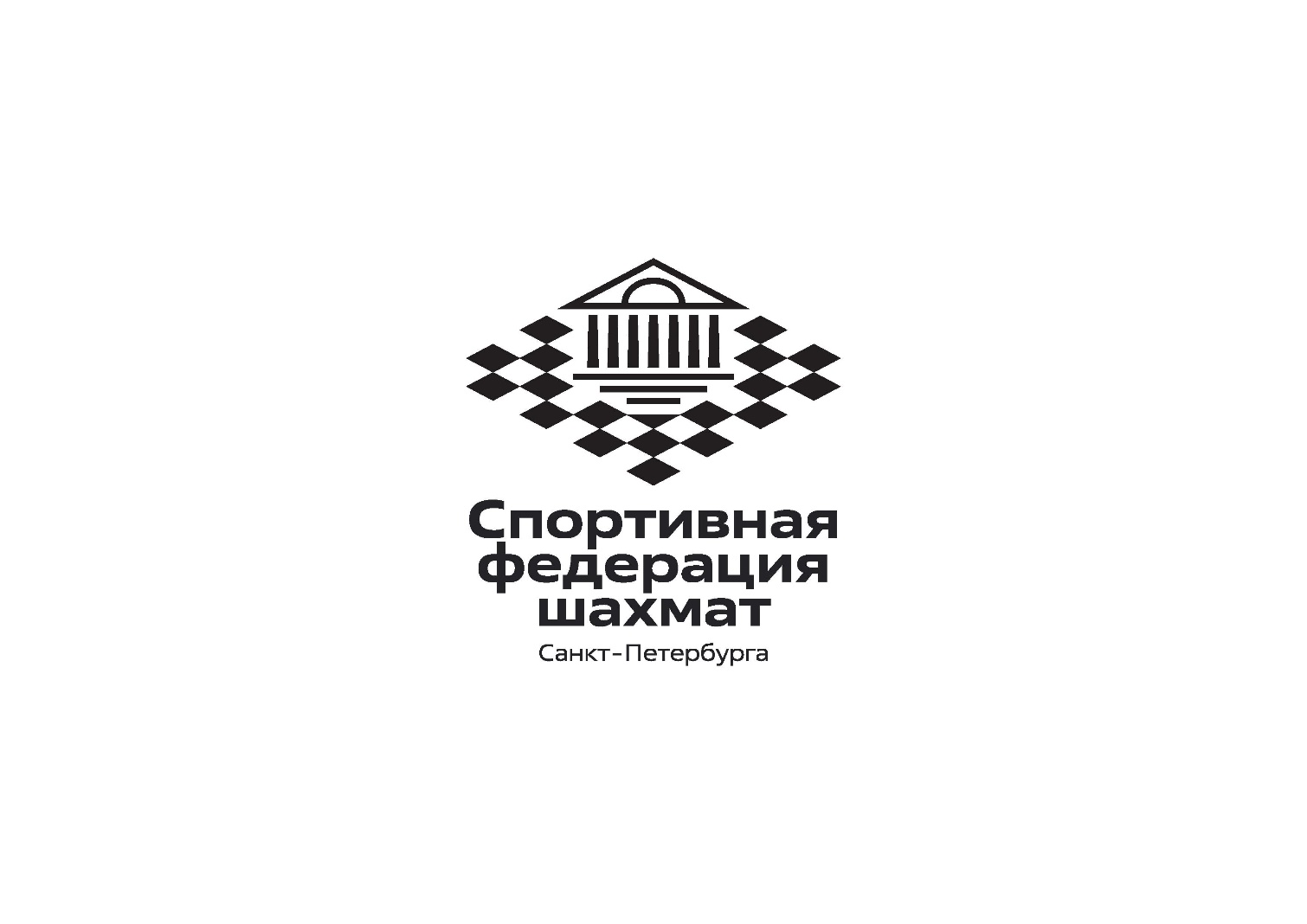 	Вариант 2: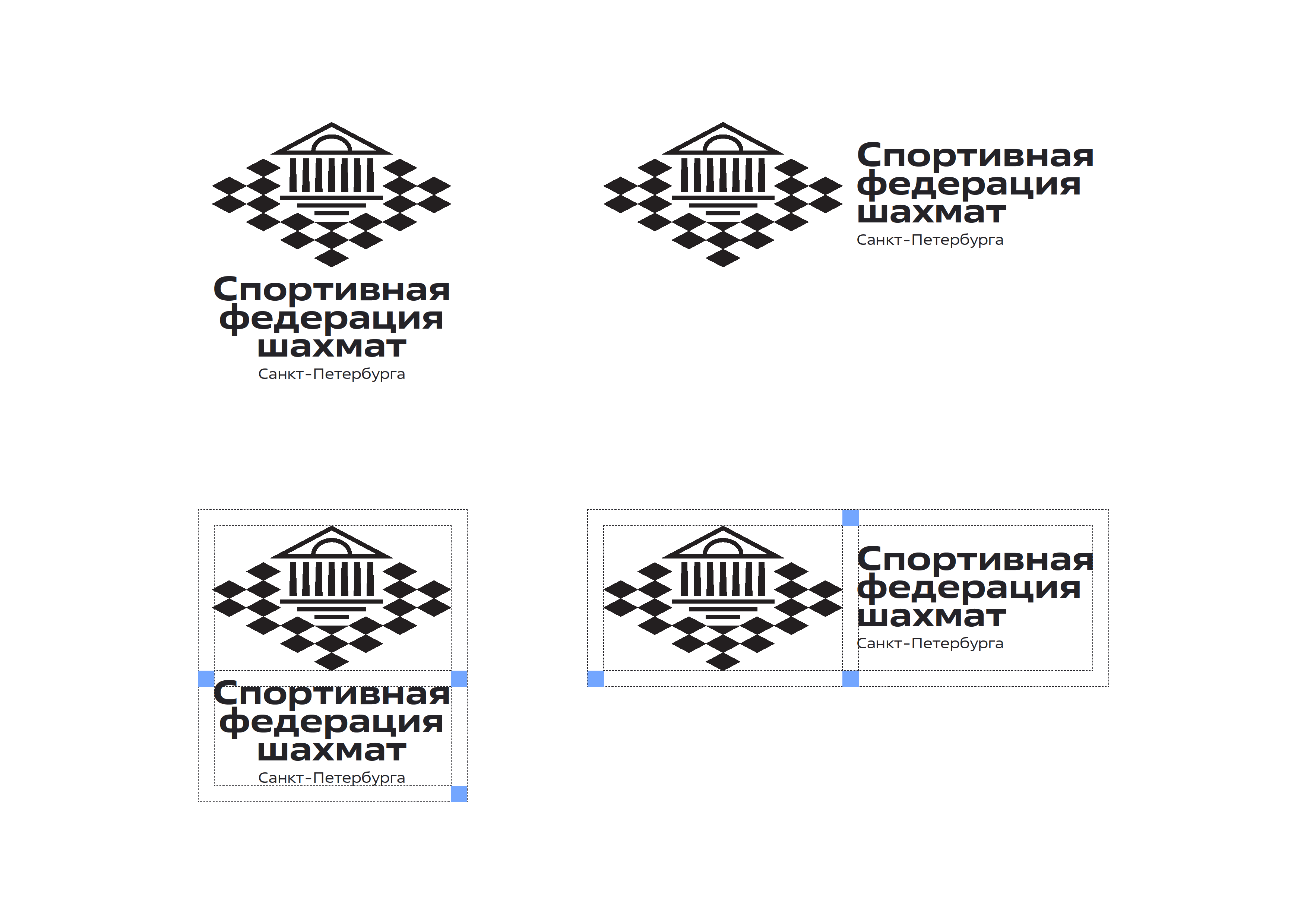 "УТВЕРЖДЕН"Решением Съезда( _______от "__" __________ 2021 года